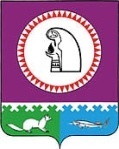 Об установлении порядка определения цены земельных участков, находящихсяв муниципальной собственности, при их продаже собственникам расположенныхна них зданий, строений, сооруженийВ соответствии с Земельным  кодексом Российской Федерации, законом Ханты-Мансийского автономного округа - Югры от 20.02.2015 № 22-оз «О внесении изменений в закон Ханты-Мансийского автономного округа – Югры «О регулировании отдельных земельных отношений в Ханты-Мансийском автономном округе – Югре» и признании утратившими силу некоторых законов Ханты-Мансийского автономного округа – Югры», постановлениями  Правительства Ханты-Мансийского автономного округа – Югры от 07.08.2015 № 249-п «Об утверждении результатов определения кадастровой стоимости земельных участков в составе земель населенных пунктов на территории Ханты-Мансийского автономного округа – Югры и признании утратившими силу некоторых постановлений Правительства Ханты-Мансийского автономного округа - Югры», от 02.04.2008 № 70-п «О Порядке определения цены земельных участков и их оплаты», Совет депутатов городского поселения Октябрьское РЕШИЛ:1. Установить порядок определения цены земельных участков, находящихся  в муниципальной собственности, при их продаже собственникам расположенных на них зданий, строений, сооружений в соответствии с порядком определения цены земельных участков и их оплатой, утвержденным постановлением  Правительства Ханты-Мансийского автономного округа – Югры от 02.04.2008 № 70-п «О порядке определения цены земельных участков  и их оплаты».2.  Признать утратившим силу решение Совета депутатов городского поселения Октябрьское от 17.03.2015 № 94 «Об установлении цены земельных участков, находящихся в муниципальной собственности городского поселения Октябрьское».3.  Обнародовать настоящее решение путем размещения в общедоступных местах, а также на официальном сайте городского поселения Октябрьское в сети «Интернет».4.  Решение вступает в силу после его официального обнародования.5. Контроль за исполнением настоящего решения возложить на постоянную комиссию по экономике и природопользованию (Медведев А.А.).Глава городского                                                                   Председатель Совета депутатов поселения Октябрьское                                                         городского поселения Октябрьское                                                                                                                                                                                    ______________В.В.Сенченков                                            _______________ Л.Н. Черкасова«___»_________2016 года                                                     «___»_____________2016 годаСОВЕТ ДЕПУТАТОВГОРОДСКОЕ ПОСЕЛЕНИЕ ОКТЯБРЬСКОЕОктябрьского районаХанты-Мансийского автономного округа - ЮгрыРЕШЕНИЕСОВЕТ ДЕПУТАТОВГОРОДСКОЕ ПОСЕЛЕНИЕ ОКТЯБРЬСКОЕОктябрьского районаХанты-Мансийского автономного округа - ЮгрыРЕШЕНИЕСОВЕТ ДЕПУТАТОВГОРОДСКОЕ ПОСЕЛЕНИЕ ОКТЯБРЬСКОЕОктябрьского районаХанты-Мансийского автономного округа - ЮгрыРЕШЕНИЕСОВЕТ ДЕПУТАТОВГОРОДСКОЕ ПОСЕЛЕНИЕ ОКТЯБРЬСКОЕОктябрьского районаХанты-Мансийского автономного округа - ЮгрыРЕШЕНИЕСОВЕТ ДЕПУТАТОВГОРОДСКОЕ ПОСЕЛЕНИЕ ОКТЯБРЬСКОЕОктябрьского районаХанты-Мансийского автономного округа - ЮгрыРЕШЕНИЕСОВЕТ ДЕПУТАТОВГОРОДСКОЕ ПОСЕЛЕНИЕ ОКТЯБРЬСКОЕОктябрьского районаХанты-Мансийского автономного округа - ЮгрыРЕШЕНИЕСОВЕТ ДЕПУТАТОВГОРОДСКОЕ ПОСЕЛЕНИЕ ОКТЯБРЬСКОЕОктябрьского районаХанты-Мансийского автономного округа - ЮгрыРЕШЕНИЕСОВЕТ ДЕПУТАТОВГОРОДСКОЕ ПОСЕЛЕНИЕ ОКТЯБРЬСКОЕОктябрьского районаХанты-Мансийского автономного округа - ЮгрыРЕШЕНИЕСОВЕТ ДЕПУТАТОВГОРОДСКОЕ ПОСЕЛЕНИЕ ОКТЯБРЬСКОЕОктябрьского районаХанты-Мансийского автономного округа - ЮгрыРЕШЕНИЕСОВЕТ ДЕПУТАТОВГОРОДСКОЕ ПОСЕЛЕНИЕ ОКТЯБРЬСКОЕОктябрьского районаХанты-Мансийского автономного округа - ЮгрыРЕШЕНИЕ«24»мая20016г.№176пгт. Октябрьскоепгт. Октябрьскоепгт. Октябрьскоепгт. Октябрьскоепгт. Октябрьскоепгт. Октябрьскоепгт. Октябрьскоепгт. Октябрьскоепгт. Октябрьскоепгт. Октябрьское